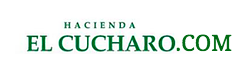 Para continuar con el proceso de pauta envíanos este formulario diligenciado al correo electrónico elcucharoweb@gmail.com adjuntando las fotos de tu ejemplar en el mismo correo.Para más información +57 3014092457   Elcucharoweb@gmail.comNOMBRE Y APELLIDOS:DIRECCIÓN DE RESIDENCIA (OPCIONAL)TELÉFONO DE CONTÁCTO:GANADERÍA:RAZA DEL EJEMPLAR:EDAD DEL EJEMPLAR:MUNICIPIO Y DEPARTAMENTO (DONDE ESTA UBICADO EL EJEMPLAR)DESCENDENCIA DE TORO (Número del toro / Registro del Toro)DESCENDENCIA DE VACA POR REPROD NATURAL. (Número del toro / Registro del Toro)DESCENDENCIA  DE VACA POR TRANSF. DE EMBRIONES. (Número del toro / Registro del Toro)VALOR ESPERADO POR EL EJEMPLAR EN PESOS COLOMBIANOS PREMIOS O DATOS ADICIONALES